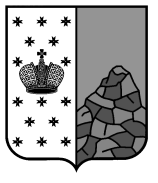 Российская ФедерацияНовгородская областьВалдайский районСОВЕТ  ДЕПУТАТОВ  ВАЛДАЙСКОГО  ГОРОДСКОГО  ПОСЕЛЕНИЯР Е Ш Е Н И ЕО проведении конференции гражданПринято Советом депутатов Валдайского городского поселения «26» октября 2022 года.В соответствии со статьей 29 Федерального закона от 6 октября 2003 года № 131-ФЗ «Об общих принципах организации местного самоуправления в Российской Федерации», статьей 13 Устава Валдайского городского поселения, на основании решения Совета депутатов Валдайского городского поселения от 29.09.2006 №47 «О порядке назначения и проведения собрания, конференции (собрания делегатов) граждан» Совет депутатов Валдайского городского поселения РЕШИЛ:1. Назначить конференцию граждан на части территории Валдайского городского поселения Валдайского района Новгородской области в границах г.Валдай.2. Провести конференцию граждан 24 ноября 2022 года в 17-30 по адресу: Новгородская область, г.Валдай, пр.Комсомольский, д.19/21 (большой зал Администрации Валдайского муниципального района).3. Внести на конференцию граждан вопрос «Об участии Валдайского городского поселения Валдайского района Новгородской области в границах г.Валдай в приоритетных региональных проектах «Наш выбор», «Дорога к дому», проекте поддержки местных инициатив.4. Назначить на конференцию граждан представителя от Совета депутатов Валдайского городского поселения Литвиненко Владимира Петровича, Главу Валдайского городского поселения, председателя Совета депутатов Валдайского городского поселения.5. Опубликовать решение в бюллетене «Валдайский Вестник» и разместить на официальном сайте Совета депутатов Валдайского городского поселения в сети «Интернет».Глава Валдайского городского поселения, председатель Советадепутатов Валдайского городскогопоселения                                     	                                          В.П.Литвиненко«26» октября 2022 года № 127